ONLINE SUPPLEMENTTitle: Air pollution affects lung cancer survival Authors: Sandrah P Eckel, PhD,1 Myles Cockburn, PhD,1 Yu-Hsiang Shu, PhD,1,2 Huiyu Deng, MA,1 Frederick W. Lurmann, MS,3 Lihua Liu, PhD,1 and Frank D Gilliland, MD PhD1Contents:eTable 1. Leave-one-out validation of inverse distance weighted squared interpolation of monthly California air quality monitoring site data, 1988-2012.eFigure 1. Annual average ambient air pollutants at representative air monitoring sites from 1990-2010.eTable 2. Reduction in 3-year average pollutant concentrations from 1990-1992 (1999-2001 for PM2.5) to 2008-2010 at representative air monitoring sites.eTable 3. Distances of residential addresses at diagnosis from highways and air quality monitors, by stage at diagnosis.eTable 4. All-cause mortality hazard ratios for all predictor variables in the single pollutant models in Table 4 of the main text.eTable 5a. Sensitivity analysis for NO2 and O3: adjusted all-cause mortality hazard ratios (and 95% confidence intervals) associated with a standard deviation (SD) increase in NO2 or O3 exposure, from models stratified by stage at diagnosis (like those in Table 4) but with additional stratification by factors of interest.  eTable 5b. Sensitivity analysis for PM10 and PM2.5: adjusted all-cause mortality hazard ratios (and 95% confidence intervals) associated with a standard deviation (SD) increase in PM10 and PM2.5 exposure, from models stratified by stage at diagnosis (like those in Table 4) but with additional stratification by factors of interest.  eTable 1. Leave-one-out validation of inverse distance weighted squared interpolation of monthly California air quality monitoring site data, 1988-2012.Statistics computed for observed concentrations above 5 ppb ozone, 2 ppb NO2, 3 µg/m3 PM2.5, and 6 µg/m3 PM10 since the commonly deployed instruments are inaccurate below these levels.The ozone metric is the monthly average of the 8-hour daily maximum concentrations. The NO2, PM2.5, and PM10 metrics are the monthly average of the 24-hour average concentrations.Based on ozone, NO2, and PM10 data for 1998-2012 and PM2.5 data for 1999-2012 in California.Residual defined as: estimated-observedRelative absolute value residual defined as: |estimated-observed|/observedThe performance of the inverse distance weighted squared (IDW2) spatial interpolation method was evaluated using leave one out validation for monthly monitoring site data. Results, shown in eTable 1, indicate the IDW2 method estimates monthly ozone, NO2, PM2.5 and PM10 with less than 1 ppb or 1 µg/m3 biases on average and with ±15%, ±34%, ±31%, and ±34% relative error on average, respectively. The coefficients of determination (r2) are 0.76, 0.73, 0.53, and 0.46 for ozone, NO2, PM2.5 and PM10, respectively. We expect that the lower R2 values for PM is due to the local (primary emission) dust component that is not regional.Temporal trends in ambient pollutant concentrations were substantial for NO2, PM2.5 and PM10 over the course of this study. eFigure 1 shows the trends in annual average concentrations at representative air monitoring sites in Fresno, Los Angeles, Sacramento, and San Francisco.  Despite year-to-year fluctuations, a downward trend was observed for all eFigure 1 locations and pollutants except for ozone in Redwood City (south of San Francisco), where reductions in NOx emissions were believed to be responsible for increased ozone levels. eTable 2 shows the percent reduction in the 3-year average pollutant concentration of NO2, PM10, and ozone from 1991 to 2009 (and for PM2.5, from 2000-2009) at these sites. On average, the concentrations of NO2, PM2.5, and PM10 declined at 2 to 2.5% per year in this period, whereas ozone concentrations declined at a much slower rate (<0.3% per year).eFigure 1. Annual average ambient air pollutants at representative air monitoring sites from 1990-2010.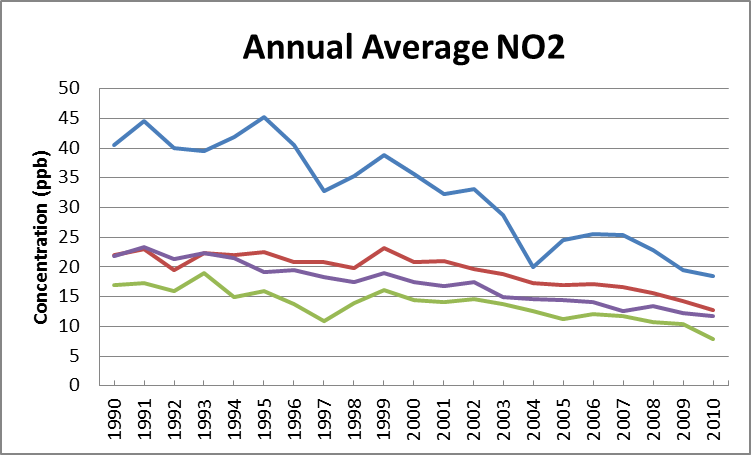 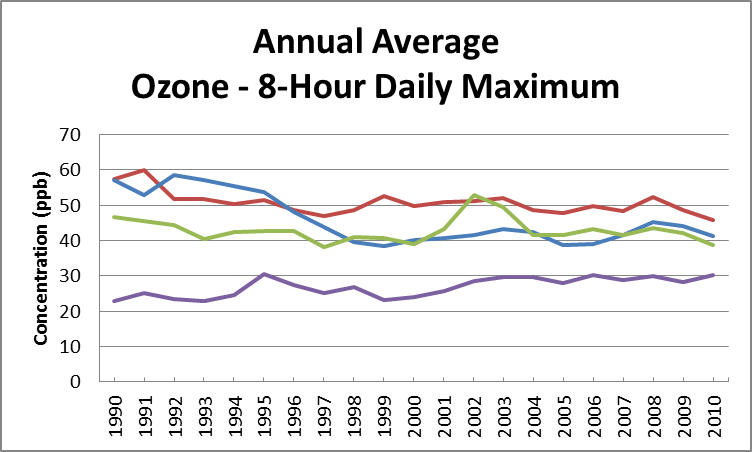 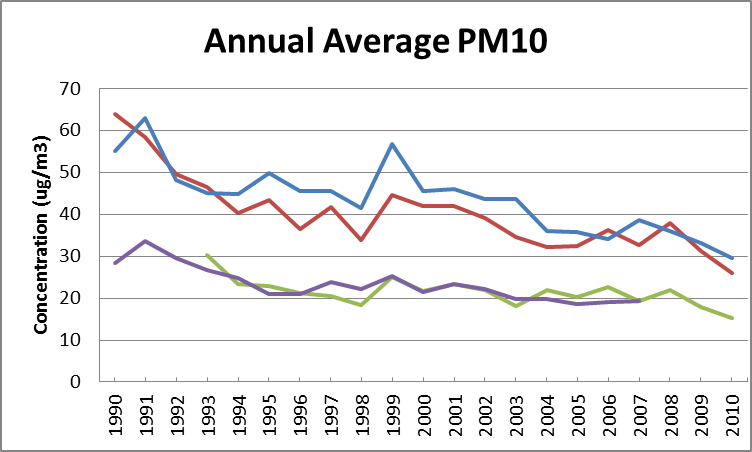 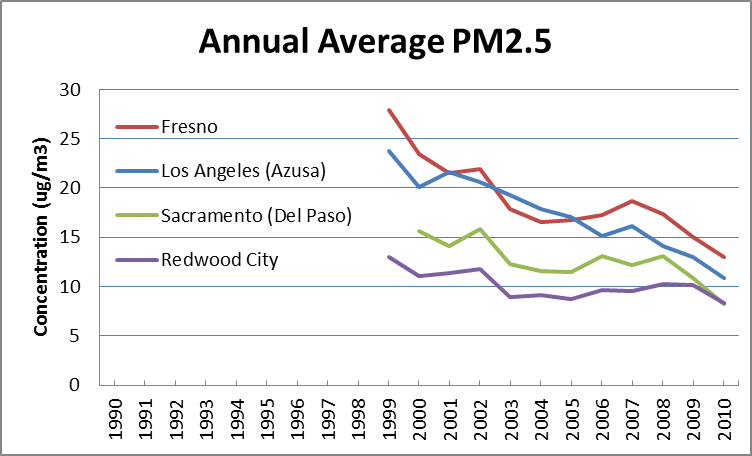 
eTable 2. Percent reduction in 3-year average pollutant concentrations from 1990-1992 (1999-2001 for PM2.5) to 2008-2010 at representative air monitoring sites.1-3 Time intervals differ due to monitor data availability: (1) 1994-2009, (2) 2001-2009, (3) 1991-2005.eTable 3. Distances of residential addresses at diagnosis from highways and air quality monitors, by stage at diagnosis.a Distance values are missing for participants with poor geocode matches (worse than street address match) b Air pollution exposures assignments are missing for participants with missing geocodes and for participants with no monitors for that pollutant ≤25 km from their residence  c PM2.5 data are reported only for the subset of patients whose cancer was diagnosed in 1998 or later.eTable 4. All-cause mortality hazard ratios for all predictor variables in the single pollutant models in Table 4 of the main text. a PM2.5 data are reported only for the subset of patients whose cancer was diagnosed in 1998 or later.b Only one of the identical “missing” categories for the two distance metrics can be estimated.eTable 5a. Sensitivity analysis for NO2 and O3: adjusteda all-cause mortality hazard ratios (and 95% confidence intervals) associated with a standard deviation (SD) increase in NO2 or O3 exposure,b from models stratified by stage at diagnosis (like those in Table 4) but with additional stratification by factors of interest.   a Adjusted for age, sex, race/ethnicity, marital status, education index, SES, RUCA, distance to primary interstate highway, distance to primary US and State highways, month of diagnosis, year of diagnosis, and initial treatmentb SD values: 10.2 ppb for NO2, 11.9  ppb for O3, 12.1 μg/m3 for PM10, and 5.3 μg/m3 for PM2.5c % of cases located in specific urban areas: 24.0% in Los Angeles county, 21.0% in Bay area counties, 8.6% in San Diego County.d San Francisco Bay area counties: Alameda, Contra Costa, Marin, Napa, San Francisco, San Mateo, Santa Clara, Solano, and SonomaeTable 5b. Sensitivity analysis for PM10 and PM2.5: adjusteda all-cause mortality hazard ratios (and 95% confidence intervals) associated with a standard deviation (SD) increase in PM10 and PM2.5 exposure,b from models stratified by stage at diagnosis (like those in Table 4) but with additional stratification by factors of interest.   a Adjusted for age, sex, race/ethnicity, marital status, education index, SES, RUCA, distance to primary interstate highway, distance to primary US and State highways, month of diagnosis, year of diagnosis, and initial treatment. In models stratifying by one of these factors, there is no adjustment for the factor.b SD values: 10.2 ppb for NO2, 11.9  ppb for O3, 12.1 μg/m3 for PM10, and 5.3 μg/m3 for PM2.5c PM2.5 results are only for the subset of patients whose cancer was diagnosed in 1998 or laterd % of cases located in specific urban areas: 24.0% in Los Angeles county, 21.0% in Bay area counties, 8.6% in San Diego County.e San Francisco Bay area counties: Alameda, Contra Costa, Marin, Napa, San Francisco, San Mateo, Santa Clara, Solano, and SonomaSummary statisticOzoneNO2PM2.5PM10Mean observed (ppb or µg/m3)43.818.413.429.3Mean estimated (ppb or µg/m3)1,2,343.917.713.128.7Mean residual (ppb or µg/m3)40.1-0.7-0.4-0.5Mean relative absolute value residual (ppb or µg/m3)4,5±15%±34%±31%±35%R20.760.730.530.46Sample size (number of monthly pairs) 43,81226,79510,63632,548Mean Distance to Nearest Station (km)12.912.812.512.5Mean Number of Stations Used3.83.93.43.5Region (Monitoring site)NO2OzonePM10PM2.5Region (Monitoring site)1991-20091991-20091991-20092000-2009Fresno (First St.)34%13%45%27%Los Angeles (Azusa)51%22%40%42%Sacramento (Del Paso)42%9%28%116%2San Francisco (Redwood City)44%-24%38%317%Average (%) 43%5%38%26%Average (%/year)2.30.262.02.5Measure (%)Localized Only
(n=59,609)Regional
(n=73,513)Distant Site(s)
(n=186,496)Unknown
(n=32,435)Total
(n=352,053)Distance to primary interstate highwayDistance to primary interstate highwayDistance to primary interstate highway< 300 m8.48.68.88.48.7300 – 1500 m35.335.936.634.936.1> 1500 m46.745.844.944.945.4% missinga9.69.69.611.89.8Distance to primary US and State highwaysDistance to primary US and State highwaysDistance to primary US and State highways< 300 m4.34.34.24.94.3300 – 1500 m13.513.413.713.913.6> 1500 m72.672.772.669.472.3% missinga9.69.69.611.89.8Distance to the closest air quality monitorDistance to the closest air quality monitorDistance to the closest air quality monitorNO2< 5 km22.523.024.322.523.65-25 km65.163.863.060.463.3> 25 km6.57.06.68.36.8% missingb5.96.26.18.86.3O3< 5 km26.628.129.829,228.85-25 km67.065.163.560.764.2> 25 km3.03.43.45.13.5% missingb3.33.43.35.03.5PM10< 5 km21.122.423.721.822.85-25 km70.668.967.766.968.4> 25 km5.35.85.76.85.7% missingb3.03.03.04.63.1PM2.5c< 5 km20.020.521.119.120.45-25 km66.563.861.557.762.6> 25 km7.88.58.410.08.4% missingb5.77.39.013.28.3ModelNO2NO2O3O3PM10PM10PM2.5aPM2.5aSample size (% censored)305,721 (8.0)305,721 (8.0)327,513 (8.0)327,513 (8.0)320,940 (7.9)320,940 (7.9)160,707 (13.2)160,707 (13.2)HRp-valueHRp-valueHRp-valueHRp-valueAir pollution exposurea1.13<.0011.02<.0011.11<.0011.16<.001Age1.01<.0011.01<.0011.01<.0011.01<.001SexMale1.001.001.001.00Female0.84<.0010.84<.0010.84<.0010.82<.001Race/ethnicityNon-Hispanic white1.001.001.001.00Hispanic0.90<.0010.93<.0010.91<.0010.90<.001Non-Hispanic black0.92<.0010.95<.0010.95<.0010.93<.001Other/Unknown0.78<.0010.80<.0010.80<.0010.80<.001Marital StatusSingle1.001.001.001.00Married0.92<.0010.90<.0010.90<.0010.88<.001Formerly married0.99  0.140.980.0020.980.0010.97<.001Unknown0.90<.0010.89<.0010.89<.0010.88<.001Year of diagnosis1988-19921.001.001.00NAa1993-19971.02<.0010.98<.0011.04<.001NAa1998-20021.00  0.660.92<.0010.99  0.311.002003-20090.97<.0010.85<.0010.94<.0011.09<.001Socioeconomic StatusLowest1.001.001.001.00Low-middle0.98  0.020.990.031.00  0.801.01  0.48Middle0.95<.0010.97<.0010.98  0.051.00  0.98Higher-middle0.92<.0010.96<.0010.97<.0010.99  0.58Highest0.90<.0010.94<.0010.96<.0010.97  0.04Unknown0.88<.0010.91<.0010.92<.0010.940.004Education indexLow1.001.001.001.00Low-medium1.03<.0010.980.011.01  0.221.02  0.07Medium-high1.030.0020.96<.0011.00  0.861.00  0.69High1.01  0.310.94<.0010.98  0.010.97  0.04Rural-urban commuting areaRural-urban commuting areaMetropolitan  core1.001.001.001.00Non-metropolitan  core0.93<.0011.03<.0010.96<.0010.94<.001Unknown1.30  0.650.820.741.27  0.681.28  0.67Stage at diagnosisLocalized only1.001.001.001.00Regional1.64<.0011.65<.0011.64<.0011.70<.001Distant site(s)3.06<.0013.09<.0013.06<.0013.20<.001Unknown1.44<.0011.45<.0011.43<.0011.46<.001Histology at diagnosisSquamous cell1.001.001.001.00    Adenocarcinoma0.94<.0010.94<.0010.94<.0010.90<.001    Small cell1.13<.0011.12<.0011.13<.0011.16<.001    Large cell1.09<.0011.09<.0011.10<.0011.13<.001    Others0.92<.0010.91<.0010.92<.0010.970.001Surgery    No1.001.001.001.00    Yes0.33<.0010.33<.0010.33<.0010.31<.001    Unknown0.80<.0010.80<.0010.78<.0011.11  0.27Radiation    No1.001.001.0001.00    Yes0.83<.0010.82<.0010.83<.0010.86<.001    Unknown1.41<.0011.44<.0011.37<.0010.94  0.54Chemotherapy    No1.001.001.001.00    Yes0.62<.0010.62<.0010.62<.0010.60<.001    Unknown1.07<.0011.07<.0011.07<.0011.14<.001Distance to primary interstate highwayDistance to primary interstate highwayDistance to primary interstate highway    < 300 m1.001.001.001.00    300 – 1500 m0.99  0.080.99  0.140.99  0.050.98  0.03    > 1500 m1.00  0.690.99  0.030.98  0.010.99  0.30       Missing1.000.91 0.98    0.040.970.040.990.42Distance to primary US and State highwaysDistance to primary US and State highwaysDistance to primary US and State highways< 300m1.001.001.001.00300 – 1500 m0.97  0.010.970.0020.97  0.0030.97  0.05> 1500 m1.00  0.660.98  0.070.98  0.040.98  0.13MissingbNA  NANANANANANANAMonth of diagnosisMonth of diagnosisMonth of diagnosisMonth of diagnosisJanuary1.001.001.001.00February1.05<.0011.04<.0011.04<.0011.07<.001March1.06<.0011.04<.0011.05<.0011.06<.001       April1.06<.0011.05<.0011.04<.0011.06<.001       May1.06<.0011.04<.0011.04<.0011.04<.001       June1.05<.0011.05<.0011.04<.0011.04  0.01       July1.05<.0011.05<.0011.04<.0011.05<.001       August1.05<.0011.06<.0011.04<.0011.04<.001       September1.06<.0011.08<.0011.06<.0011.040.003       October1.04<.0011.06<.0011.04<.0011.030.002       November1.06<.0011.08<.0011.07<.0011.06  0.01       December1.08<.0011.08<.0011.08<.0011.08<.001NO2NO2NO2O3O3O3Stratifying factorLocalRegionalDistantLocalRegionalDistantNone (Table 4 value)1.30 (1.28, 1.32)1.18 (1.17, 1.20)1.07 (1.07, 1.08)1.04 (1.02, 1.05)1.03 (1.02, 1.04)1.01 (1.01, 1.02)SexMale1.29 (1.27, 1.32)1.18 (1.16, 1.19)1.07 (1.06, 1.08)1.04 (1.02, 1.06)1.03 (1.02, 1.05)1.01 (1.01, 1.02)Female1.31 (1.28, 1.33)1.20 (1.18, 1.21)1.07 (1.06, 1.08)1.03 (1.01, 1.05)1.03 (1.01, 1.04)1.01 (1.01, 1.02)Race     Non-Hispanic white1.30 (1.28, 1.32)1.18 (1.17, 1.19)1.07 (1.06, 1.08)1.04 (1.02, 1.05)1.03 (1.02, 1.04)1.01 (1.00, 1.02)Hispanic1.28 (1.21, 1.34)1.21(1.17, 1.26)1.09 (1.07, 1.11)1.04 (0.98, 1.10)1.10 (1.05, 1.14)1.02 (1.00, 1.04)Non-Hispanic black1.31 (1.25, 1.38)1.21(1.16, 1.26)1.06 (1.04, 1.08)1.02 (0.96, 1.07)1.01 (0.97, 1.05)1.04 (1.02, 1.06)Other/Unknown1.37 (1.29, 1.46)1.18 (1.13, 1.23)1.08 (1.06, 1.11)1.05 (0.98, 1.13)0.96 (0.92, 1.01)1.03 (1.01, 1.06)Year of diagnosis1988-19921.29 (1.26, 1.31)1.16 (1.14, 1.18)1.06 (1.05, 1.08)1.15 (1.12, 1.17)1.10 (1.08, 1.12)1.03 (1.02, 1.04)     1993-19971.24 (1.21, 1.27)1.14 (1.12, 1.16)1.05 (1.04, 1.06)1.01 (0.98, 1.04)1.03 (1.01, 1.05)1.02 (1.01, 1.03) 1998-20021.41 (1.37, 1.45)1.26 (1.23, 1.29)1.09 (1.07, 1.10)0.91 (0.88, 0.93)0.93 (0.91, 0.96)0.99 (0.98, 1.01) 2003-20091.36 (1.30, 1.42)1.24 (1.21, 1.28)1.10 (1.08, 1.12)1.03 (0.99, 1.06)1.00 (0.98, 1.03)1.00 (0.99, 1.01)Distance to closest air quality monitor<5 km1.27 (1.24, 1.30)1.15 (1.13, 1.17)1.06 (1.05, 1.07)1.05 (1.03, 1.08)1.05 (1.03, 1.07)1.03 (1.02, 1.04)5-25 km1.32 (1.30, 1.34)1.20 (1.18, 1.21)1.08 (1.07, 1.09)1.03 (1.01, 1.05)1.02 (1.01, 1.04)1.01 (1.00, 1.01)Highest quality geocode match (street-address)1.30 (1.29, 1.32)1.19 (1.17, 1.20)1.07 (1.06, 1.08)1.03 (1.02, 1.05)1.03 (1.02, 1.04)1.01 (1.01, 1.02)Rural-urban commuting area metropolitan core No1.44 (1.34, 1.55)1.32 (1.24, 1.41)1.15 (1.11, 1.20)1.09 (1.05, 1.15)1.08 (1.05, 1.12)1.03 (1.01, 1.04)Yes1.30 (1.28, 1.31)1.18 (1.17, 1.19)1.07 (1.06, 1.08)1.03 (1.01, 1.05)1.03 (1.01, 1.04)1.01 (1.01, 1.02)Specific urban areascLos Angeles county2.23 (2.15, 2.31)1.73 (1.68, 1.79)1.24 (1.23, 1.26)1.11 (1.08, 1.16)1.08 (1.05, 1.11)1.02 (1.00, 1.03)Bay area countiesc3.24 (3.01, 3.49)2.25 (2.13, 2.39)1.32 (1.28, 1.36)0.73 (0.67, 0.78)0.86 (0.81, 0.91)1.02 (0.99, 1.04)San Diego county4.87 (4.34, 5.46)2.73 (2.50, 2.98)1.39 (1.33, 1.45)2.13 (1.85, 2.44)1.54 (1.38, 1.72)1.10 (1.04, 1.15)   All other counties1.32 (1.29, 1.35)1.19 (1.17, 1.22)1.08 (1.07, 1.10)1.08 (1.05, 1.10)1.05 (1.03, 1.07)1.01 (1.00, 1.02)PM10PM10PM10PM2.5cPM2.5cPM2.5cStratifying factorLocalRegionalDistantLocalRegionalDistantNone (Table 4 value)1.26 (1.25, 1.28)1.16 (1.15, 1.17)1.07 (1.06, 1.07)1.38 (1.35, 1.41)1.26 (1.24, 1.28)1.10 (1.09, 1.11)SexMale1.26 (1.24, 1.28)1.15 (1.14, 1.17)1.06 (1.05, 1.07)1.36 (1.33, 1.40)1.24 (1.21, 1.26)1.10 (1.08, 1.11)Female1.26 (1.24, 1.28)1.17 (1.16, 1.19)1.07 (1.06, 1.08)1.40 (1.36, 1.45)1.28 (1.25, 1.31)1.11 (1.10, 1.13)Race     Non-Hispanic white1.25 (1.24, 1.27)1.15 (1.14, 1.17)1.06 (1.05, 1.07)1.38 (1.35, 1.41)1.24 (1.22, 1.26)1.10 (1.09, 1.11)Hispanic1.28 (1.22, 1.34)1.21 (1.17, 1.25)1.09 (1.07, 1.12)1.39 (1.29, 1.51)1.31 (1.24, 1.38)1.11 (1.08, 1.14)Non-Hispanic black1.32 (1.26, 1.39)1.22 (1.18, 1.27)1.09 (1.07, 1.12)1.47 (1.36, 1.59)1.33 (1.26, 1.40)1.12 (1.09, 1.15)Other/Unknown1.35 (1.27, 1.43)1.16 (1.11, 1.22)1.09 (1.07, 1.12)1.39 (1.27, 1.51)1.32 (1.24, 1.40)1.11 (1.08, 1.14)Year of diagnosis1988-19921.38 (1.35, 1.41)1.20 (1.18, 1.22)1.08 (1.07, 1.09)NAcNAcNAc     1993-19971.12 (1.10, 1.15)1.09 (1.07,1.11)1.05 (1.04, 1.06)NAcNAcNAc 1998-20021.24 (1.20, 1.27)1.16 (1.14, 1.19)1.06 (1.04, 1.07)1.39 (1.35, 1.42)1.27 (1.24, 1.30)1.10 (1.09, 1.11) 2003-20091.27 (1.23, 1.31)1.16 (1.13, 1.18)1.08 (1.06, 1.09)1.39 (1.34, 1.44)1.24 (1.21, 1.27)1.11 (1.09, 1.12)Distance to closest air quality monitor<5 km1.17 (1.14, 1.20)1.09 (1.07, 1.11)1.04 (1.03, 1.06)1.38 (1.33, 1.44)1.23 (1.20, 1.27)1.09 (1.08, 1.11)5-25 km1.31 (1.29, 1.33)1.20 (1.18, 1.21)1.08 (1.07, 1.09)1.39 (1.36, 1.42)1.26 (1.24, 1.29)1.11 (1.10, 1.12)Highest quality geocode match (street-address)1.26 (1.24, 1.28)1.16 (1.15, 1.17)1.07 (1.06, 1.07)1.38 (1.35, 1.41)1.26 (1.24, 1.28)1.10 (1.09, 1.11)Rural-urban commuting area metropolitan core No1.19 (1.15, 1.24)1.11 (1.08, 1.14)1.04 (1.03, 1.06)1.25 (1.16, 1.34)1.16 (1.10, 1.24)1.08 (1.05, 1.12)Yes1.27 (1.26, 1.29)1.17 (1.16, 1.18)1.07 (1.06, 1.08)1.40 (1.37, 1.43)1.27 (1.25, 1.29)1.10 (1.10, 1.11)Specific urban areas dLos Angeles county2.62 (2.51, 2.74)1.92 (1.86, 1.99)1.28 (1.26, 1.31)2.96 (2.77, 3.15)2.32 (2.21, 2.44)1.38 (1.35, 1.41)Bay area countiese3.86 (3.59, 4.15)2.52 (2.38, 2.67)1.31 (1.28, 1.35)4.12 (3.64, 4.66)2.94 (2.67, 3.24)1.35 (1.29, 1.41)San Diego county2.33 (2.11, 2.58)1.71 (1.57, 1.85)1.25 (1.20, 1.30)3.49 (2.99, 4.07)2.32 (2.04, 2.63)1.47 (1.38, 1.56)   All other counties1.21 (1.19, 1.23)1.12 (1.11, 1.13)1.05 (1.04, 1.06)1.33 (1.29, 1.36)1.22 (1.19, 1.25)1.10 (1.09, 1.11)